Alkalmazandó legfontosabb jogszabályok a szervezetfejlesztés és a funkcionális folyamatok szempontjábólMagyarország Alaptörvényeegyebek között rendelkezik a helyi önkormányzatokról (31-35. cikk), feladat- és hatásköréről, működésének kereteiről;Magyarország helyi önkormányzatairól szóló 2011. évi CLXXXIX. törvény;meghatározza a helyi önkormányzás általános szabályait, részletes működési feltételeit, feladat- és hatásköreit (kötelező és önként vállalt feladatait) település fajtánként, meghatározza a működéshez szükséges gazdasági feltételeket, az önkormányzatok vagyonát, feladatainak finanszírozási rendszerét, a működés ellenőrzésének és felügyeletének rendszerét, az adósságrendezés esteit, feltételeit. Az állami vagyonról szóló 2007. évi CVI. törvény;A törvény szabályozza az állam tulajdonában álló vagyon (a továbbiakban: állami vagyon) feletti tulajdonosi joggyakorlás módját és szervezetét, valamint e vagyonnal való gazdálkodást.  Többek között: Az állami vagyonnal a tulajdonosi joggyakorló maga gazdálkodik, vagy szerződés - így különösen bérlet, haszonbérlet, megbízás - alapján hasznosításra átengedi, illetőleg vagyonkezelésbe, haszonélvezetbe adja.Az állami vagyon hasznosítására kötött szerződések elsődleges célja az állami vagyon hatékony működtetése, állagának védelme, értékének megőrzése, illetve gyarapítása, az állami és közfeladatok ellátásának elősegítése. A tulajdonosi joggyakorló és a vagyonkezelő a vagyon hasznosítására csak olyan szerződést köthet, amely - az állami vagyon megőrzését, gyarapítását, pénzügyileg és gazdaságilag minél előnyösebb hasznosítását szem előtt tartva - az állam számára a várható bevétel, megtakarítás, vagy más előny alapján a lehető legkedvezőbb. …A törvény meghatározza továbbá a Magyar Nemzeti Bank szervezetét, működését, gazdálkodásátA nemzeti vagyonról szóló 2011. évi CXCVI. törvény; A törvény szabályozza az állam és a helyi önkormányzatok tulajdonában álló vagyon (a továbbiakban: nemzeti vagyon) megőrzésének, védelmének és a nemzeti vagyonnal való felelős gazdálkodásnak a követelményeit, az állam és a helyi önkormányzatok kizárólagos tulajdonának körét, a nemzeti vagyon feletti rendelkezési jog alapvető korlátait és feltételeit, valamint az állam és a helyi önkormányzat kizárólagos gazdasági tevékenységeit.Nemzeti vagyonba tartozik:a) az állam vagy a helyi önkormányzat kizárólagos tulajdonában álló dolgok,b) az a) pont hatálya alá nem tartozó, az állam vagy a helyi önkormányzat tulajdonában lévő dolog,c) az állam vagy a helyi önkormányzat tulajdonában lévő pénzügyi eszközök, továbbá az államot vagy a helyi önkormányzatot megillető társasági részesedések,d) az államot vagy a helyi önkormányzatot megillető bármely vagyoni értékkel rendelkező jogosultság, amelyet jogszabály vagyoni értékű jogként nevesít,e) Magyarország határa által körbezárt terület feletti légtér,f) az üvegházhatású gázok kibocsátási egységeinek kereskedelméről szóló törvény szerinti kibocsátási egység és légiközlekedési kibocsátási egység, valamint az ENSZ Éghajlatváltozási Keretegyezménye és annak Kiotói Jegyzőkönyve végrehajtási keretrendszeréről szóló törvény szerinti kiotói egység,g) állami vagy helyi önkormányzati fenntartású közgyűjtemény (muzeális intézmény, levéltár, közgyűjteményként működő kép- és hangarchívum, valamint könyvtár) saját gyűjteményében nyilvántartott kulturális javak körébe tartozó dolog,h) a régészeti lelet,i) a nemzeti adatvagyon körébe tartozó állami nyilvántartások fokozottabb védelméről szóló törvény szerinti nemzeti adatvagyon. …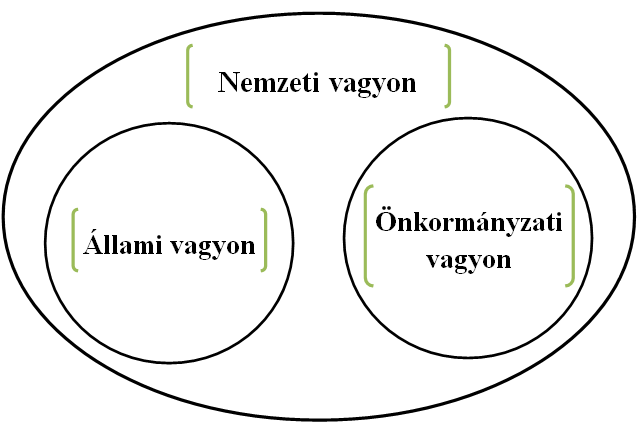  a korábban külön törvényben szabályozott nemzeti adatvagyonra és annak kezelésére vonatkozó  szabályokAz állami vagyonnal való gazdálkodásról szóló 254/2007. (X. 4.) Korm. rendelet;Az állami vagyonról szóló törvény (Vtv.) végrehajtási rendelete. A rendelet hatálya a Vtv. hatálya alá tartozó állami vagyonra, az állami vagyonnal kapcsolatos eljárásokra, jogügyletekre, jogviszonyokra, valamint az azokban részt vevő személyekre terjed ki.Az államháztartásról szóló 2011. évi CXCV. törvény (a továbbiakban: Áht.);A törvényt az Országgyűlés az államháztartás egyensúlyának és a közpénzekkel való áttekinthető, hatékony, ellenőrizhető gazdálkodás garanciáinak megteremtése céljából alkotta meg. A törvény célja, hogy a közfeladatok maradéktalan ellátása érdekében biztosítsa az államháztartás átlátható működési feltételeit. Az ÁROP végrehajtása szempontjából az egyik legfontosabb jogszabály, amely meghatározza a költségvetési szervek szervezetét, irányítását, felügyeletét, a létrehozás és megszűnés eseteit, a költségvetési szervek gazdálkodását, a költségvetés és a beszámoló főbb tartalmát, a gazdálkodás és az ellenőrzés szervezetrendszerét, az önkormányzatok gazdálkodási feladatait, támogatásának feltételeit, a működés és támogatás ellenőrzését és elszámolását.Az államháztartásról szóló törvény végrehajtásáról szóló 368/2011. (XII. 31.) Korm. rendelet;Az államháztartási törvény végrehajtási rendelete, amely az Áht. rendelkezéseit, az eljárási cselekményeket részletezi.A számvitelről szóló 2000. évi C. törvény; A törvény meghatározza a hatálya alá tartozók beszámolási és könyvvezetési kötelezettségét, a beszámoló összeállítása, a könyvek vezetése során érvényesítendő elveket, az azokra épített szabályokat, valamint a nyilvánosságra hozatalra, a közzétételre és a könyvvizsgálatra vonatkozó követelményeket. A törvény hatálya - bizonyos kivételekkel - kiterjed a gazdaság minden olyan résztvevőjére, amelynek működéséről a nemzetgazdaság más szereplői tájékoztatást igényelnek.A törvény hatálya alá tartozik a gazdálkodó.A törvény hatálya nem terjed ki az egyéni vállalkozóra, a polgári jogi társaságra, az építőközösségre, továbbá a külföldi székhelyű vállalkozás magyarországi kereskedelmi képviseletére, arra a közkereseti társaságra, betéti társaságra és egyéni cégre, amely az üzleti évben (az adóévben) nyilvántartásait az egyszerűsített vállalkozói adóról szóló, illetve a kisadózó vállalkozások tételes adójáról és a kisvállalati adóról szóló törvény előírásai szerint vezeti.Az államháztartás számviteléről szóló 4/2013. (I. 11.) Korm. rendelet (hatálybalépés időpontja: 2014. január 1.); A számviteli törvény (Szt.) általános elvei mentén szabályozza a költségvetési szervek sajátos számviteli feladatait. A költségvetési számvitelben és a pénzügyi számvitelben az Szt-ben meghatározott alapelveket az e rendeletben meghatározott sajátosságokkal kell érvényesíteni. A számviteli alapelveken túl a könyvvezetés és az éves költségvetési beszámoló elkészítése során az Szt. rendelkezéseit csak akkor lehet alkalmazni, ha azt e rendelet kifejezetten elrendeli.A közbeszerzésekről szóló 2011. évi CVIII. törvény;A törvény szabályozza a közbeszerzési eljárásokat és az azokhoz kapcsolódó jogorvoslat szabályait a közpénzek ésszerű és hatékony felhasználása és nyilvános ellenőrizhetőségének megteremtése, továbbá a közbeszerzések során a verseny tisztaságának biztosítása érdekében. E törvény és a végrehajtása alapján alkotott jogszabályok célja továbbá a mikro-, kis- és középvállalkozások közbeszerzési eljárásban való részvételének, a fenntartható fejlődés, az állam szociális célkitűzései és a jogszerű foglalkoztatás elősegítése.A közbeszerzési eljárásban az ajánlatkérő köteles biztosítani, a gazdasági szereplő pedig tiszteletben tartani a verseny tisztaságát, átláthatóságát és nyilvánosságát.A költségvetési szervek belső kontrollrendszeréről és belső ellenőrzéséről szóló 370/2011. (XII. 31.) Korm. rendelet;A rendelet szabályozza a hatálya alá tartozó szervezetek belső kontrollrendszerét és belső ellenőrzési tevékenységét.A rendelet hatálya kiterjed:a) az államháztartásról szóló 2011. évi CXCV. törvény (Áht.) 3. §-ában, felsoroltakra az állam és a költségvetési fejezetet nem alkotó köztestületek kivételével:  (1) Az államháztartás központi és önkormányzati alrendszerből áll.(2) Az államháztartás központi alrendszerébe tartozika) az állam,b) a központi költségvetési szerv,c) a törvény által az államháztartás központi alrendszerébe sorolt köztestület, ésd) a c) pont szerinti köztestület által irányított köztestületi költségvetési szerv.(3) Az államháztartás önkormányzati alrendszerébe tartozika) a helyi önkormányzat,b) a helyi nemzetiségi önkormányzat és az országos nemzetiségi önkormányzat (a továbbiakban együtt: nemzetiségi önkormányzat),c) a társulás,d) a térségi fejlesztési tanács, ése) az a)-d) pontban foglaltak által irányított helyi önkormányzati, helyi nemzetiségi önkormányzati, országos nemzetiségi önkormányzati költségvetési szerv.)b) a területfejlesztésről és területrendezésről szóló 1996. évi XXI. törvény hatálya alá tartozó jogi személyiségű területfejlesztési tanácsokra és munkaszervezeteikre;c) a a)–b) pontban meghatározott szervek által alapított vagyonkezelő szervezetekre;d) a külön jogszabályban meghatározottakra.Mindenkor hatályos éves költségvetési törvényAz Országgyűlés a tárgyévet megelőző év decemberében dönt a következő év költségvetésének feltételeiről, melyben többek közöttmeghatározza a költségvetési szervek támogatásának jogcímeit, azok összegeit, a közbeszerzési értékhatárokat, A közszolgálati tisztviselőkről szóló 2011. évi CXCIX. törvénya helyi önkormányzat képviselő-testületének polgármesteri hivatala, közterület-felügyelete, a közös önkormányzati hivatala köztisztviselőjének és közszolgálati ügykezelőjének közszolgálati jogviszonyának, a polgármesterre, alpolgármester jogviszonyának egyes kérdéseit szabályozza;A közalkalmazottak jogállásáról szóló 1992. évi XXXIII. törvénya helyi önkormányzati költségvetési szerveknél, valamint a helyi önkormányzat által a feladatkörébe tartozó közszolgáltatások ellátására foglalkoztatottak közalkalmazotti jogviszonyát szabályozza;A munka törvénykönyvéről szóló 2012. évi I. törvénya közalkalmazottakra vonatkozó joganyag mögöttes joganyaga (amit az előző két jogszabály nem szabályoz, ott ezt kell alkalmazni), illetve az önkormányzatoknál foglalkoztatott munkavállalókra irányadó szabályozás.A munkavédelemről szóló 1993. évi XCIII. törvényaz egészséget nem veszélyeztető és biztonságos munkavégzés személyi, tárgyi és szervezeti feltételeit meghatározó jogszabály, a szervezetten munkát végzők egészségének, munkavégző képességének megóvása és a munkakörülmények humanizálása érdekében. Tartalmazza a munkabalesetek és a foglalkozással összefüggő megbetegedések megelőzésével kapcsolatban az állam, a munkáltatók és a munkavállalók feladatait, jogait és kötelességeit.A közszolgálati tisztviselők képesítési előírásairól szóló 29/2012. (III. 7.) Korm. rendeletaz önkormányzatnál foglalkoztatott nem közalkalmazott és nem munkavállalók képzési követelményét határozza meg.Magyarország Alaptörvényea (szellemi) tulajdonhoz való jog, az információszabadsághoz- és biztonsághoz való jog elismerése.2013. évi V. törvény a Polgári Törvénykönyvrőla szerzői és szomszédjogok részletes szabályozása, védelme2009. évi CLV. törvény a minősített adat védelmérőlminősített adatok körének definiálása, minősített adattá válás, minősített adatok kezelése és védelme (IT biztonság)2013. évi L. törvény az állami és önkormányzati szervek elektronikus információbiztonságárólönkormányzati és állami szervek információbiztonsági feladatainak ismertetése (kockázati besorolás, IT infrastruktúra felmérés és regiszter, Információbiztonsági Szabályzat alkotás, Információbiztonsági Stratégia alkotás, Információbiztonsági Politika alkotás, EIR felelősi feladatok ellátása)Az Európai Parlament és a Tanács 2009/24/EK irányelve a számítógépi programok jogi védelmérőla számítógépes programok definiálása, védelmének szabályaiA Parlament és a Tanács 96/9/EK irányelve az adatbázisok jogi védelmérőlaz adatbázisok, adatbázis-struktúrák védelméről2011. évi CXII. törvény az információs önrendelkezési jogról és az információszabadságrólaz információs önrendelkezési jog és az információszabadság biztosítása érdekében, a személyes adatok védelmét, valamint a közérdekű és a közérdekből nyilvános adatok megismeréséhez és terjesztéséhez való jog érvényesülését szolgáló alapvető szabályok2004. évi CXL. törvény a közigazgatási hatósági eljárás és szolgáltatás általános szabályairól   az elektronikus kapcsolattartás közigazgatásban történő alkalmazásának lehetőségei;                         85/2012. (IV. 21.) Korm. rendelet az elektronikus ügyintézés részletes szabályairól               